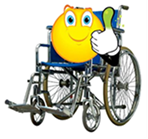        LEARNING DISABILITYSTORY TELLING SESSIONSFun Sessions	We provide sessions for all those learners who struggle in mainstream settings Students with learning disabilities can enhance and develop their communication skills, learn how to adapt to situations, and develop social skills. The stories are fun and interactive some involve movement and others involve percussion instrumentsProvided by qualified teachers We provide sessions that are tailor made to the individuals needs and cater for all levels of abilityReports are standard with pictorial evaluations on a termly basis Sessions are held atThe Empire Hall Totton Conservative ClubThursdays 10.15-11.30£20 per session  For more information please contact Pip:	07711995935	fereinsteins@yahoo.co.uk        www.fereinsteins.weebly.com